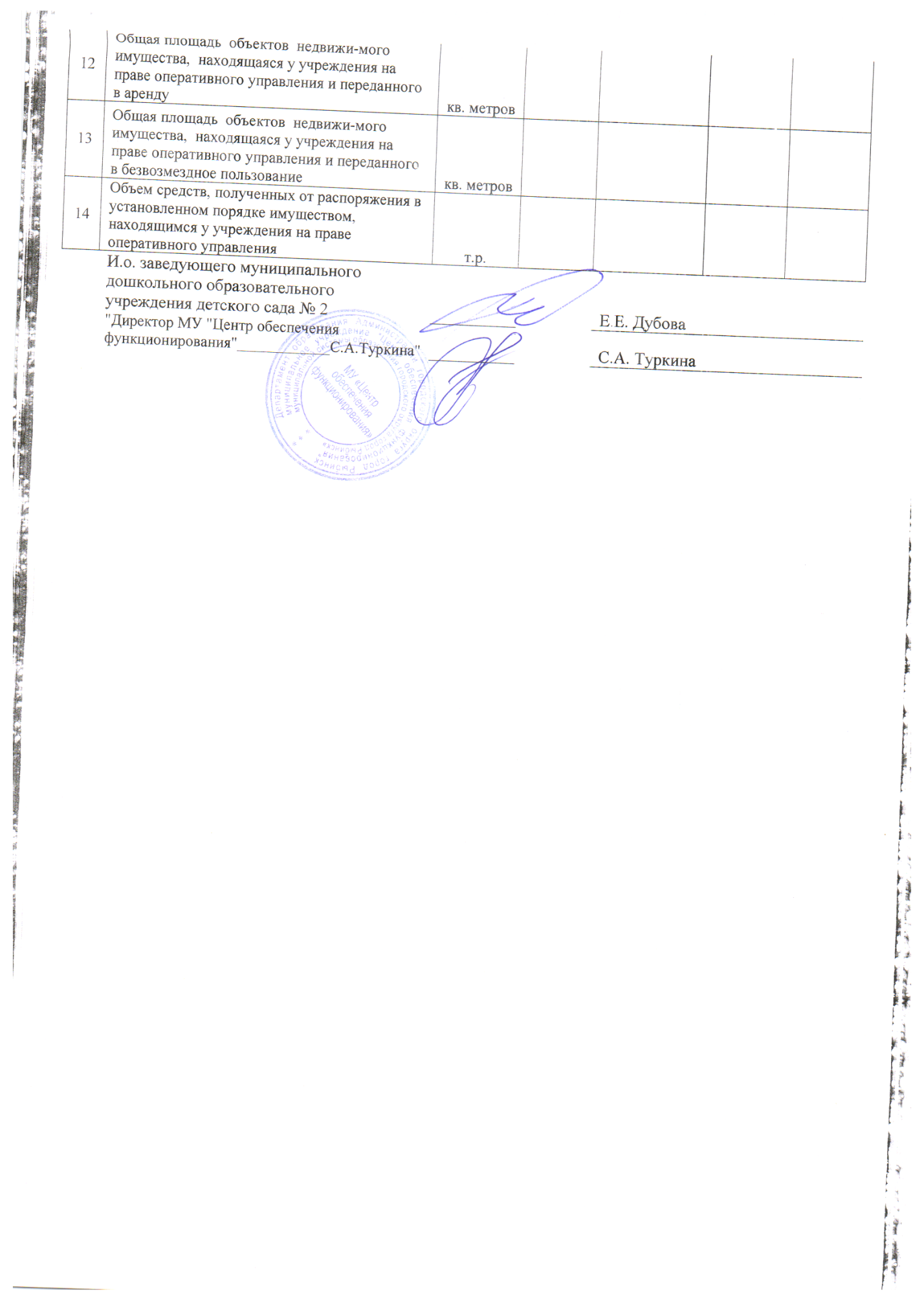 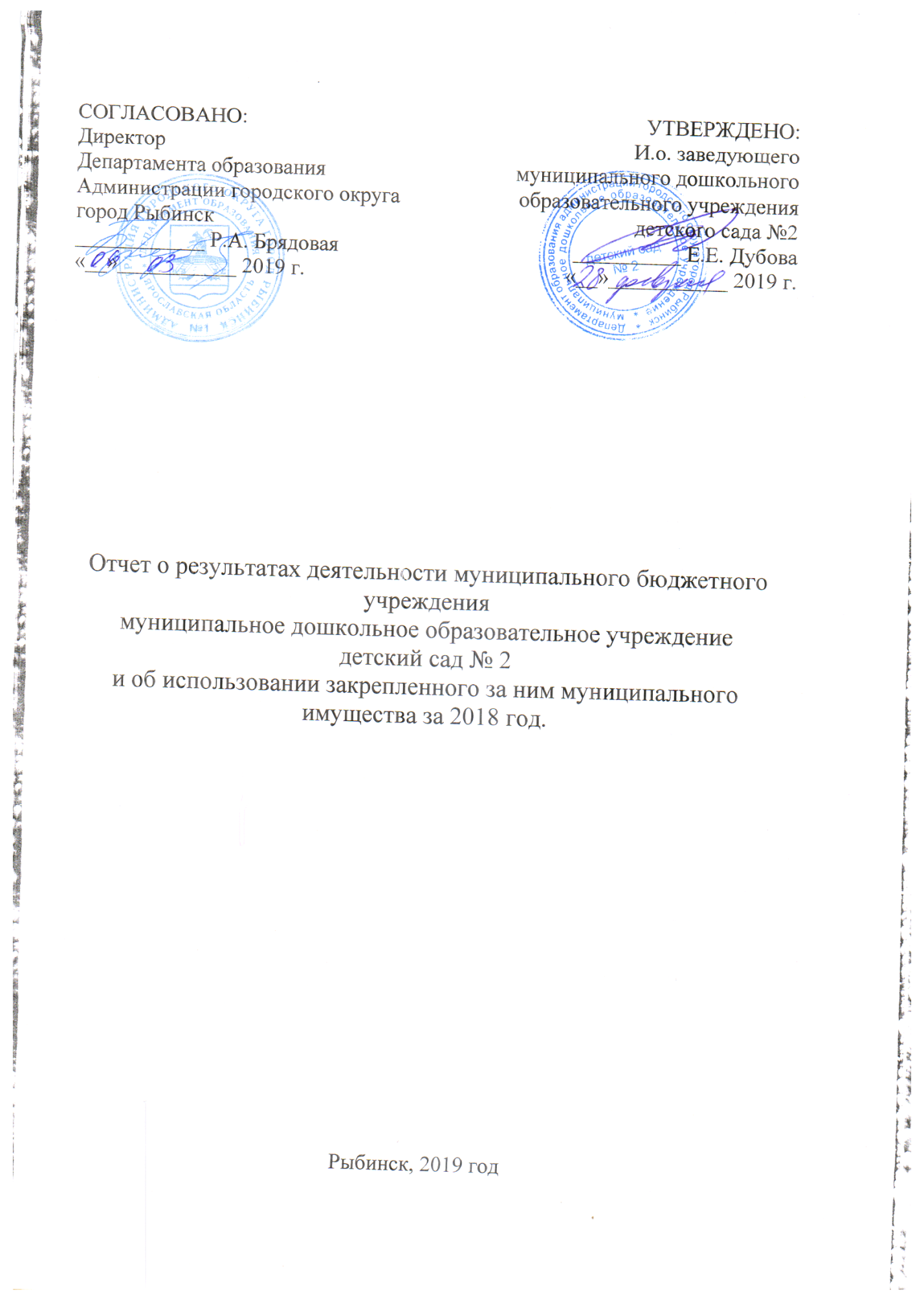 Общие сведения об учрежденииОбщие сведения об учрежденииОбщие сведения об учрежденииПолное наименование учреждениямуниципальное дошкольное образовательное учреждение детский сад  № 2муниципальное дошкольное образовательное учреждение детский сад  № 2Сокращенное наименование учреждениядетский сад № 2детский сад № 2Место нахождения учреждения Российская Федерация, 152920 Ярославская область, город Рыбинск, улица Гражданская, дом 71 Российская Федерация, 152920 Ярославская область, город Рыбинск, улица Гражданская, дом 71Почтовый адресРоссийская Федерация, 152920 Ярославская область, город Рыбинск, улица Гражданская, дом 71Российская Федерация, 152920 Ярославская область, город Рыбинск, улица Гражданская, дом 71Перечень видов деятельности учреждения, соответствующий его учредительным документам:Реализация основной общеобразовательной программы дошкольного образования в группах общеразвивающей направленностиРеализация основной общеобразовательной программы дошкольного образования в группах общеразвивающей направленности-основные виды деятельностиРеализация основной общеобразовательной программы дошкольного образования в группах общеразвивающей направленности, присмотр и уход за детьмиРеализация основной общеобразовательной программы дошкольного образования в группах общеразвивающей направленности, присмотр и уход за детьми-иные виды деятельностиРеализация дополнительных образовательных общеразвивающих программ познавательной, речевой, физической, социально- коммуникативной и художественно-эстетической направленности, в том числе оказание платных образовательных услугРеализация дополнительных образовательных общеразвивающих программ познавательной, речевой, физической, социально- коммуникативной и художественно-эстетической направленности, в том числе оказание платных образовательных услугПеречень услуг (работ), которые оказываются за плату в случаях, предусмотренных нормативными (правовыми)  актамиПрисмотр и уход за детьмиПрисмотр и уход за детьмиПотребители услуг (работ). Которые оказываются за плату в случаях, предусмотренных нормативными (правовыми) актамиДети в возрасте от 1 года до прекращения образовательных отношенийДети в возрасте от 1 года до прекращения образовательных отношенийПеречень разрешительных документов (с указанием номеров, даты выдачи и срока действия), на основании которых учреждение осуществляет деятельностьЛицензия на осуществление образовательной деятельности по указанным в приложении ( приложениях) образовательным программам № 504/16    от 08 ноября 2016 годаЛицензия на осуществление образовательной деятельности по указанным в приложении ( приложениях) образовательным программам № 504/16    от 08 ноября 2016 годаСреднегодовая численность работников учреждения 13,813,8Средняя заработная плата работников учреждения  20 873,2020 873,20Показатель:Количество штатных единиц учреждения на начало годана конец года  Количество штатных единиц учреждения 20,0521,25Сведения о результатах деятельности учрежденияСведения о результатах деятельности учрежденияСведения о результатах деятельности учрежденияСведения о результатах деятельности учрежденияСведения о результатах деятельности учрежденияСведения о результатах деятельности учрежденияСведения о результатах деятельности учрежденияN п/пНаименование показателя   деятельностиЕдиница измеренияГод, предшествующий отчетному 2017Год, предшествующий отчетному 2017Отчетный год 2018Отчетный год 20181Изменение (увеличение, уменьшение) балансовой   (остаточной) стоимости  нефинансовых активов относительно предыдущего  отчетного года%        Бал.Ост.Бал.Ост.1Изменение (увеличение, уменьшение) балансовой   (остаточной) стоимости  нефинансовых активов относительно предыдущего  отчетного года%        8,72,86,1-22,62Общая сумма выставленных требований в возмещение ущерба по недостачам и хищениям материальных ценностей, денежных средств, а также от порчи материальных ценностей т.р.     0,00,03Изменения (увеличение,  уменьшение) дебиторской задолженности:      т.р.     -279,5-279,5558,1558,13в разрезе поступлений:      -278,3-278,3404,1404,13в разрезе выплат:           -1,2-1,21541544Изменения (увеличение,  уменьшение) кредиторской  задолженности: т.р.     -525,8-525,8129,4129,44в разрезе поступлений:      -6,0-6,053,553,54в разрезе выплат:           -519,8-519,875,975,95Доходы, полученные   учреждением от оказания платных услуг (выполнения), работт.р.     968,8968,8622,1622,16Цены (тарифы) на платные   услуги (работы), оказываемые потребите-лям <1>рублей   7Общее количество потребителей,  воспользовавшихся услугами (работами) учреждения, в том числе:      человек  7бесплатными, в том числе по видам услуг:человек  7платными услугами, в том числе по видам услуг: человек  8Количество жалоб потребителейштук9Информация о принятых мерах по результатам  рассмотрения жалоб потребителей10Поступления, в разрезе поступлений, предусмотренных планом финансово-хозяйственной деятельности учреждения: т.р.     ПланФактПланФакт10Поступления, в разрезе поступлений, предусмотренных планом финансово-хозяйственной деятельности учреждения: т.р.     9 332,48 890,110 529,88 753,311Выплаты, в разрезе выплат,предусмотренных планом финансово - хозяйственной деятельности  учреждения:     т.р.     9 332,48 290,210 529,88 729,2----------------------------------------------------<1> в динамике в течение отчетного периодаСведения об использовании закрепленного за учреждением муниципального имуществаСведения об использовании закрепленного за учреждением муниципального имуществаСведения об использовании закрепленного за учреждением муниципального имуществаСведения об использовании закрепленного за учреждением муниципального имуществаСведения об использовании закрепленного за учреждением муниципального имуществаСведения об использовании закрепленного за учреждением муниципального имуществаСведения об использовании закрепленного за учреждением муниципального имуществаN п/пНаименование показателя   деятельностиЕдиница измеренияГод, предшествующий 2017Год, предшествующий 2017Отчетный год 2018Отчетный год 2018N п/пНаименование показателя   деятельностиЕдиница измеренияна начало годана конец года  на начало годана конец года  1Общая балансовая  (остаточная) стоимость   недвижи-мого имущества, находящегося у учреждения на праве оперативного управления.т.р.330/99330/97330/97330/952Общая балансовая (остаточная) стоимость недвижимо-го имущества, находящегося у учреждения на праве оперативного управления и переданного в аренду.т.р.3Общая балансовая (остаточная) стоимость недвижимо-го имущества, находящегося у учреждения на праве оперативного управления и переданного в безвозмездное пользование.т.р.4Общая балансовая  (остаточная) стоимость движимого имущества, находящегося у учреждения на праве оперативного управления.т.р.1715/4431893/4601893/4602029/3375Общая балансовая (остаточная) стоимость движимого имущества, находящегося у учреждения на праве оперативного управления и переданного в аренду.т.р.6Общая балансовая (остаточная) стоимость движимого имущества, находящегося у учреждения на праве опе-ративного управления и переданного в безвозмездное пользование.т.р.7Общая балансовая  (остаточная) стоимость   недвижи-мого имущества, приобретенного учреждением в отчетном году за счет средств, выделенных учредителем учреждению на указанные цели.т.р.8Общая балансовая  (остаточная) стоимость недвижимого имущества, приобретенного учреждением в отчетном году за счет доходов, полученных от платных услуг и иной приносящей доход деятельности т.р.9Общая балансовая  (остаточная) стоимость особо ценного движимого имущества, находящегося у учреждения на праве оперативного управленият.р.1499/4431630/4601630/4601695/33710Количество объектов недвижимого имущества (зданий, строений, помещений), находящегося у учреждения на праве оперативного управления штук555511Общая площадь  объектов  недвижимого имущества,  находящаяся у учреждения на праве оперативного управлениякв. метров496,4496,4496,4496,4